СОВЕТ  ДЕПУТАТОВ ДОБРИНСКОГО МУНИЦИПАЛЬНОГО РАЙОНАЛипецкой области14-я сессия V-го созываРЕШЕНИЕ03.02.2015г.                                      п.Добринка	                                     № 99 -рсО выполнении прогнозного плана (программы)приватизации муниципального имущества Добринского муниципального района за 2014 годРассмотрев представленный администрацией Добринского муниципального района отчет о выполнении прогнозного плана (программы) приватизации муниципального имущества Добринского муниципального района за 2014 год, руководствуясь Порядком «О приватизации муниципального имущества Добринского района», ст.26 Устава Добринского муниципального района и учитывая решение постоянной комиссии по экономике, бюджету, муниципальной собственности и социальным вопросам, Совет депутатов Добринского муниципального района РЕШИЛ:1.Принять отчет о выполнении прогнозного плана (программы) приватизации муниципального имущества Добринского муниципального района за 2014 год к сведению (прилагается).2.Настоящее решение вступает в силу со дня его принятия.Председатель Совета депутатовДобринского муниципального района 				В.А.Максимов                Приложение    к решению Совета депутатов                                                                                   Добринского муниципального района          от 03.02.2015г. № 99-рсОТЧЁТо выполнении прогнозного плана (программы) приватизациимуниципального имущества Добринского муниципального района за 2014 год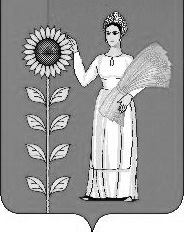 №№Перечень приватизированного муниципального имущества в 2014г. Способ приватизацииДата приватизацииЦена сделки приватизации(руб.)1.Автомобиль: ГАЗ-33023, 2003 г.вПродажа муниципального имущества на аукционе22.04.2014г.65340,002.Автомобиль: ВАЗ-21074, 2003 г.в.Продажа муниципального имущества на аукционе07.07.2014г.24045,00ИТОГО:89385,00